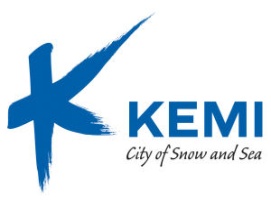 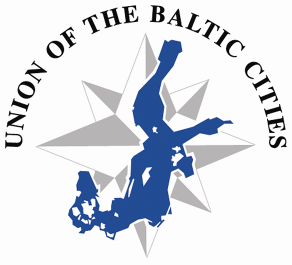 72ND Meeting of the Executive BoardKemi, 25-27 February 2015PRACTICAL INFORMATION
MEETING VENUEKemi City Hall Valtakatu 26ACCOMMODATIONYou can choose from two alternative hotels. Both hotels are located in the centre. Please refer to booking reference ”UBC” when booking.Because of the tourism season in February we kindly ask you to book the hotels by 31.12.2014. Some amount of rooms available until 15.1.2015.Hotel Merihovi, Keskuspuistokatu 6-8, 94100 KemiTel. +358 40 6853 500hotel@merihovi.fi
www.merihovi.fiPrice of single room (standard/superior) 82 Eur/nightPrice of double room (standard/superior) 104 Eur/nightHotel Cumulus, Hahtisaarenkatu 3, 94100 KemiTel. +358 16 22 831kemi.cumulus@restel.fiwww.cumulus.fi/hotellit/cumulus-kemiPrice of single room (standard) 89 Eur/nightPrice of double room (standard) 104 Eur/nightIf you prefer something very different, please check the www.visitkemi.fi →  SnowCastle → SnowHotel to make a reservation to the SnowHotel. The fresh, about -5 degrees Celsius breathing-air, will guarantee you sweet dreams inside a well-equipped sleeping-bag on a good bed. You will have a memorable sleeping-experience. To book a room to the SnowHotel and to check the prices, please contact  sales@visitkemi.fiMAPhttp://www.kemi.fi/english/map-of-kemi/https://www.google.com/maps/d/viewer?mid=zAUHVBAl7MHY.kjMnP6IdorF4TRANSPORTATIONTransportation is organized when arriving to Kemi-Tornio airport. Please see the registration form to inform about your time of arrival and departure.REGISTRATIONPlease register latest by 31.12.2014 via registration form:https://docs.google.com/forms/d/1E0zB_-pm3U6M2f5kaMGG_LVgC_hzVVJL9Qm3Mrwyl0g/viewform?c=0&w=1 OTHERDress code for both Wednesday and Thursday dinner is casual. Dinner on Thursday at the Snow Castle (http://www.visitkemi.fi/en/snowcastle) Snow Restaurant, including guided tour at the SnowCastle and get-togethers at the Historic Custom´s Storehouse (please notice that warm clothes are necessary).
Snowmobile safari (max. 15 persons): your guide will help you put on warm safari clothes (an overall, socks, boots, gloves, a balaclava and a helmet). You can have your own clothes under safari clothes. Instructions for driving will be given before take off.  After driving instructions are given the safari starts from our snowmobile park on the frozen sea of Gulf of Bothnia. CONTACT PERSONIf you have any questions concerning your stay in Kemi, please don't hesitate to contact Mr Waltteri SeretinTel. +358 40 755 2091waltteri.seretin@kemi.fi